事業計画書（　　　　　年度）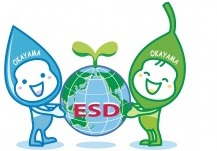 ※枠は、調整して記入してください。※内容説明に必要な資料があれば添付してください。(添付資料はA4用紙で4枚以内)※「岡山ESDプロジェクト」については、ホームページ「おかやまSDGs･ESDなび」の「岡山ESDプロジェクト」のページをご覧ください。　　https://www.city.okayama.jp/sdgs-esd/0000038456.html別表１＜ＳＤＧｓ（持続可能な開発目標）との関連＞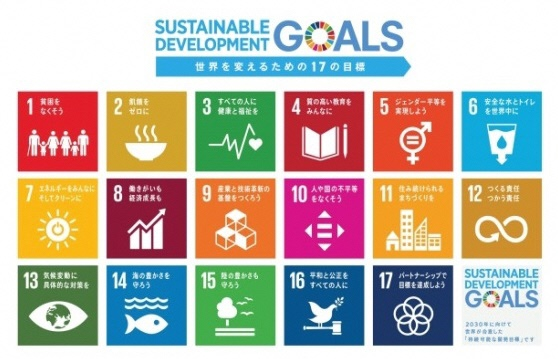 フリガナ団　体　名フリガナ代表者氏名フリガナ担当者氏名所在地または連絡先 (※１)〒　　　－電話番号FAX番号Eメールアドレス必須助成金に関する重要事項の連絡等はＥメールで行いますので、ご記入いただいたメールアドレスは必ずメールチェックを行ってください。＜岡山ESDプロジェクトのメーリングリストに登録します＞Eメールアドレス必須ホームページSNS (※２)※１）事務局からの郵便物等は、所在地または連絡先にご記入いただいた住所へ送付します。※２）記載いただいたホームページ、SNSは、「おかやまSDGs・ESDなび」の団体紹介に記載します。申請事業名(1)課題・目標の設定①事業でとりあげる「持続可能な社会づくり」の課題①事業でとりあげる「持続可能な社会づくり」の課題(1)課題・目標の設定(1)課題・目標の設定②事業でとりあげる「持続可能な社会づくり」の目標②事業でとりあげる「持続可能な社会づくり」の目標(1)課題・目標の設定(1)課題・目標の設定③SDGs（持続可能な開発目標）との関連※別表１＜SDGs（持続可能な開発目標）との関連＞に記入してください。③SDGs（持続可能な開発目標）との関連※別表１＜SDGs（持続可能な開発目標）との関連＞に記入してください。(2-1)開催日時(予定を含む)(2-2)実施場所(予定を含む)※なるべく具体的に記入してください。予定の場合は予定と記入してください。※なるべく具体的に記入してください。予定の場合は予定と記入してください。(2-2)実施場所(予定を含む)(2-3)参加者・参加対象①参加者数                        人(2-3)参加者・参加対象②参加対象□岡山市民（岡山市に在住・在勤・在学を含む）　　□その他(2-3)参加者・参加対象②参加対象※具体的な対象者を記入してください。(2-3)参加者・参加対象②参加対象(2-4)実施体制※事業責任者および、役割分担をわかる範囲で記入してください。※事業責任者および、役割分担をわかる範囲で記入してください。(2-4)実施体制(2-5)協働※貴団体と協働する団体等のそれぞれの役割を記述してください。※貴団体と協働する団体等のそれぞれの役割を記述してください。(2-5)取組内容【時期】【活動内容・具体的な方法】(2-5)取組内容(2-6) 新規性※今までの事業や、他の事業に比べ、新たな視点や取組があれば記入してください。※今までの事業や、他の事業に比べ、新たな視点や取組があれば記入してください。(2-6) 新規性(3)ESDの視点①事業を通じて、参加者にどのような気づきや意識・行動の変容を期待するか①事業を通じて、参加者にどのような気づきや意識・行動の変容を期待するか(3)ESDの視点(3)ESDの視点②事業に関わる人同士の学び合いが取り入れられているか②事業に関わる人同士の学び合いが取り入れられているか(3)ESDの視点(3)ESDの視点③学びと実践を結び付ける工夫③学びと実践を結び付ける工夫(3)ESDの視点(4)成果※成果の把握の方法(参加者アンケートの実施など)※成果の把握の方法(参加者アンケートの実施など)(4)成果(5)今後の展望※事業が、他の岡山地域の持続可能な社会づくりに貢献できる点、今後の展望を記入してください。※事業が、他の岡山地域の持続可能な社会づくりに貢献できる点、今後の展望を記入してください。(5)今後の展望下記の17の目標で、貴団体のESD活動と関連する項目を選択して印をしてください。（複数選択可）１貧困撲滅　　２食料・農業　　３健康と福祉　　４教育・文化　 　５ジェンダー                                                       ・こども　　　　　　平等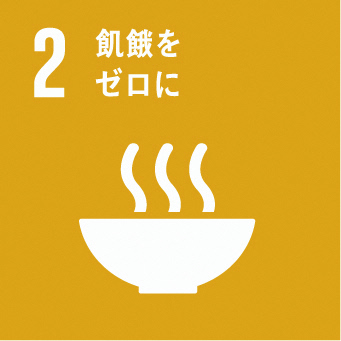 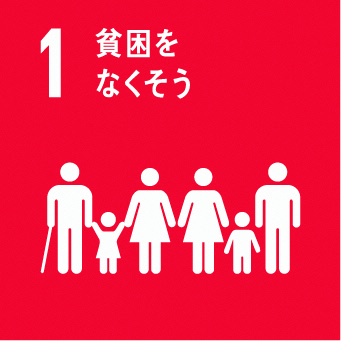 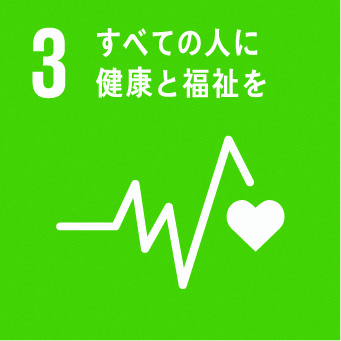 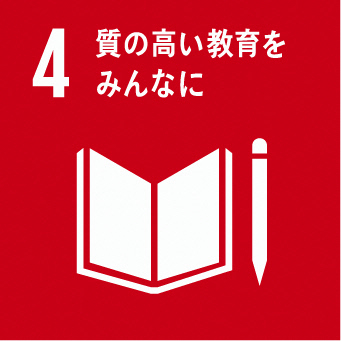 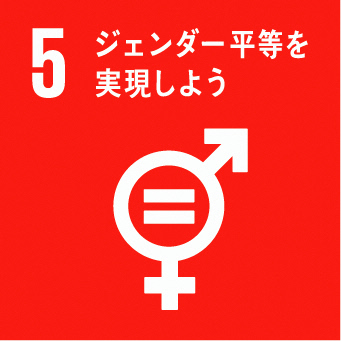 ６水と衛生　　７エネルギー　　８雇用と　　　９産業・技術革新 　10格差是正経済成長　　　　社会基盤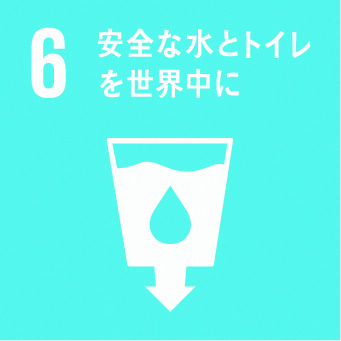 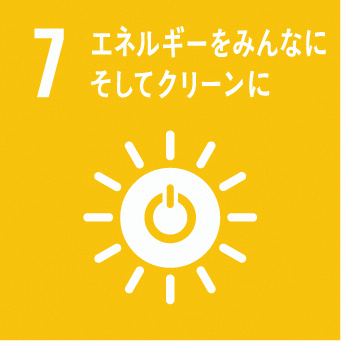 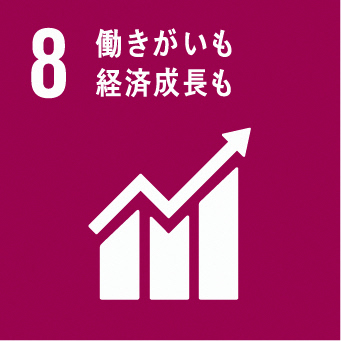 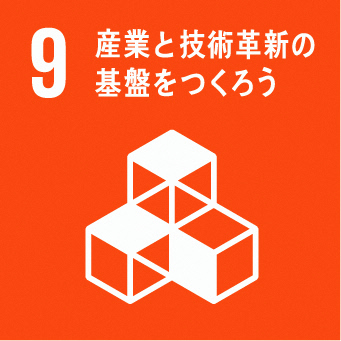 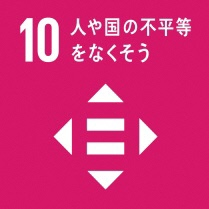   11まちづくり   12持続可能な 　13気候変動　　　14海の資源　　　　15陸上の資源    ・防災　　　　　　消費と生産　　　・地球温暖化　　　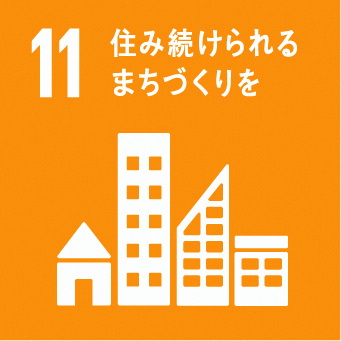 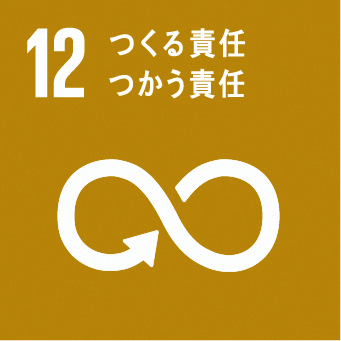 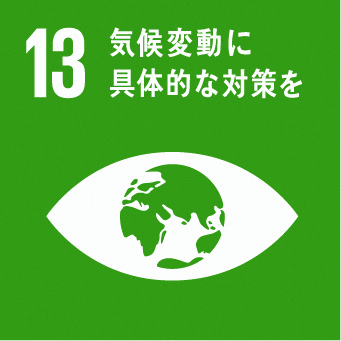 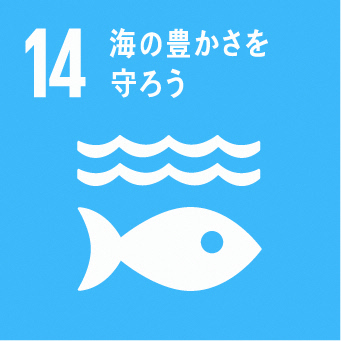 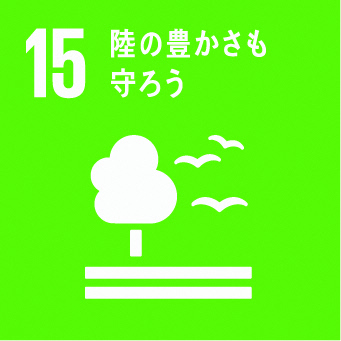 　 16平和と公正　　17協働　　　　　18その他　　　　　・市民参加　　   ・国際協力　　　　　　　　　　　　　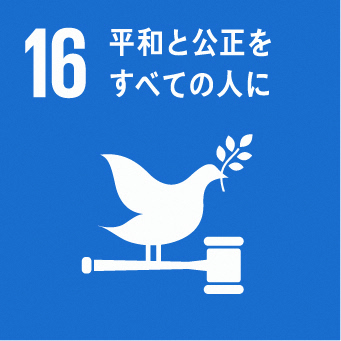 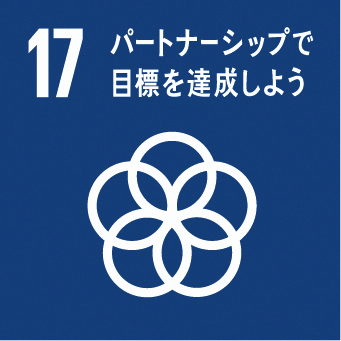 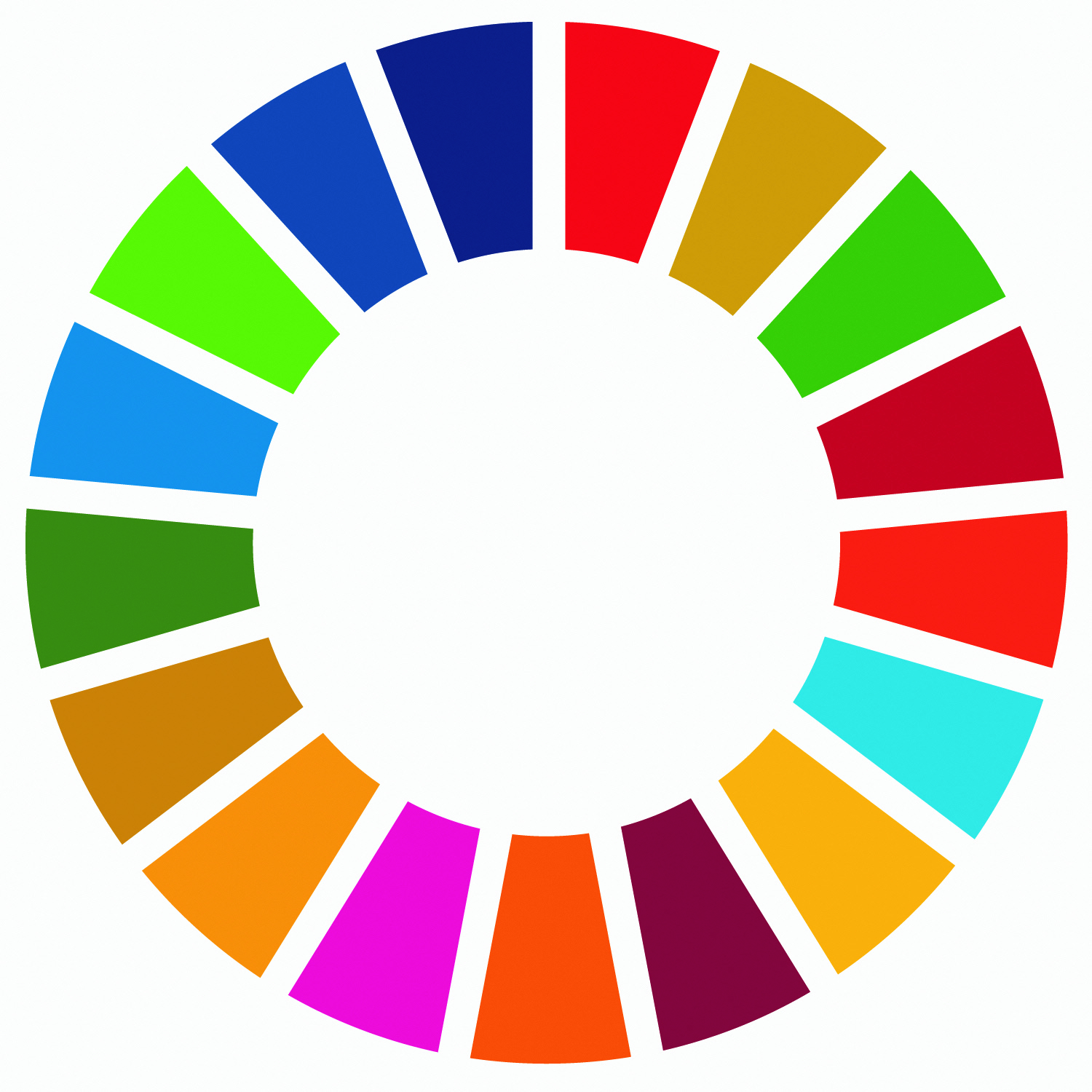 